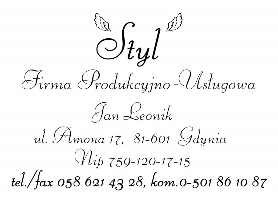 F.P.U. STYL Jan Leonik, Amona 17, 81-601 Gdynia TEL. 501861087; e-mail:styl@styl.gdynia.pl; konto: 67175010220000000009838716Dla zamawiającego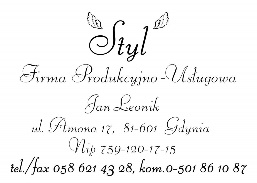 F.P.U. STYL Jan Leonik, Amona 17, 81-601 Gdynia TEL. 501861087; e-mail:styl@styl.gdynia.pl; konto: 67175010220000000009838716Dla dostawcyKlasaImię i nazwisko uczniaImię i nazwisko rodzica (opiekuna)Adres zamieszkaniaTelefon i adres e-mailWzrost        i wiek uczniaKolor            i fason koszulki (długi lub krótki rękaw)IlośćTarczaForma płatności (przelew/ gotówka)KlasaImię i nazwisko uczniaImię i nazwisko rodzica (opiekuna)Adres zamieszkaniaTelefon i adres e-mailWzrost        i wiek uczniaKolor            i fason koszulki (długi lub krótki rękaw)IlośćTarczaForma płatności (przelew/ gotówka)